																									NO. 28JOURNALOF THESENATEOF THESTATE OF SOUTH CAROLINAREGULAR SESSION BEGINNING TUESDAY, JANUARY 8, 2019_________FRIDAY, FEBRUARY 22, 2019Friday, February 22, 2019(Local Session)Indicates Matter StrickenIndicates New Matter	The Senate assembled at 11:00 A.M., the hour to which it stood adjourned, and was called to order by the ACTING PRESIDENT, Senator CROMER.CO-SPONSORS ADDED	The following co-sponsors were added to the respective Bills:S. 379		Sen. CampsenS. 485		Sen. VerdinS. 508		Sen. BennettS. 510		Sen. BennettS. 511		Sen. BennettADJOURNMENT	At 11:04 A.M., on motion of Senator McLeod, the Senate adjourned to meet next Tuesday, February 26, 2019, at 11:45 A.M.* * *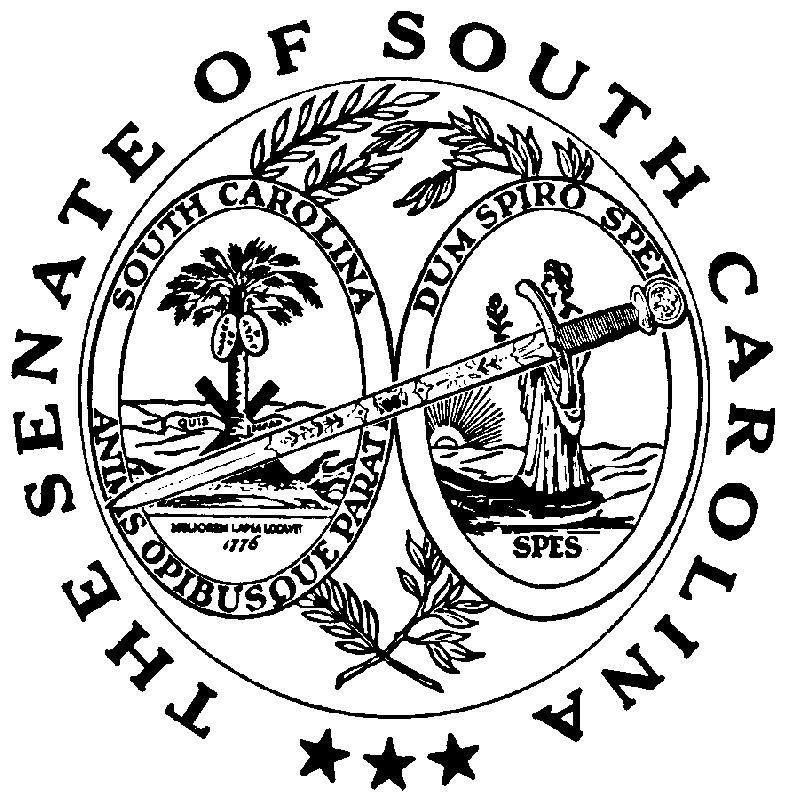 